Part B, II: A Poetry BookOriginal Poetry Created by Student Participants In Theatre in Motion’sCreative Drama, Poetry, and Universal Design for Learning ResidencyThe participants ranged in age from 6 to 72 years old, all with celebratory abilities and disabilities!Visual art is included, which was created by students and Theatre in Motion artists.Showcased are ACROSTIC POEMS that feature all kinds of names.© 2017 Leslie Fanelli, Artistic DirectorTheatre in MotionFunded by the J.M. McDonald Foundation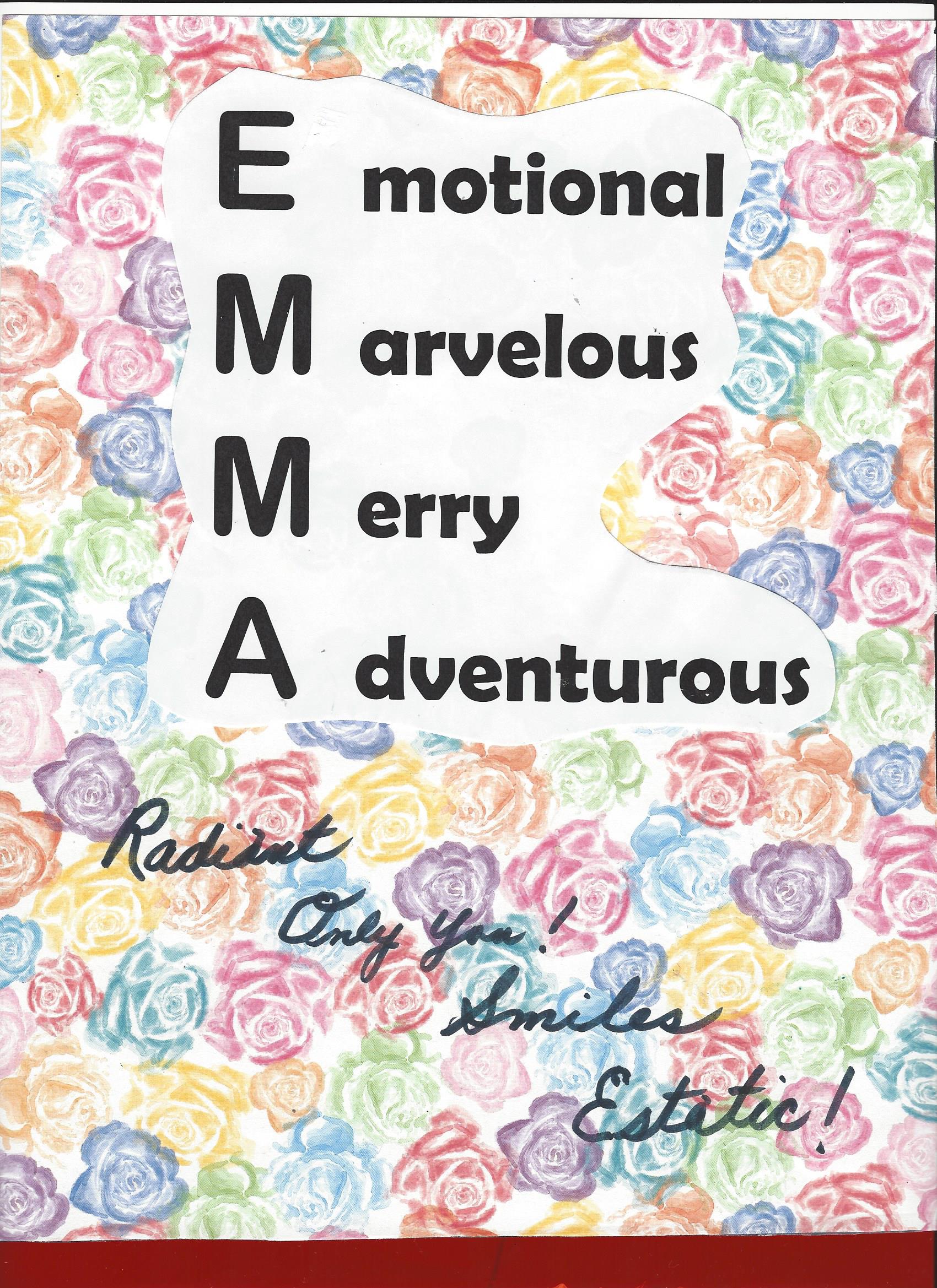 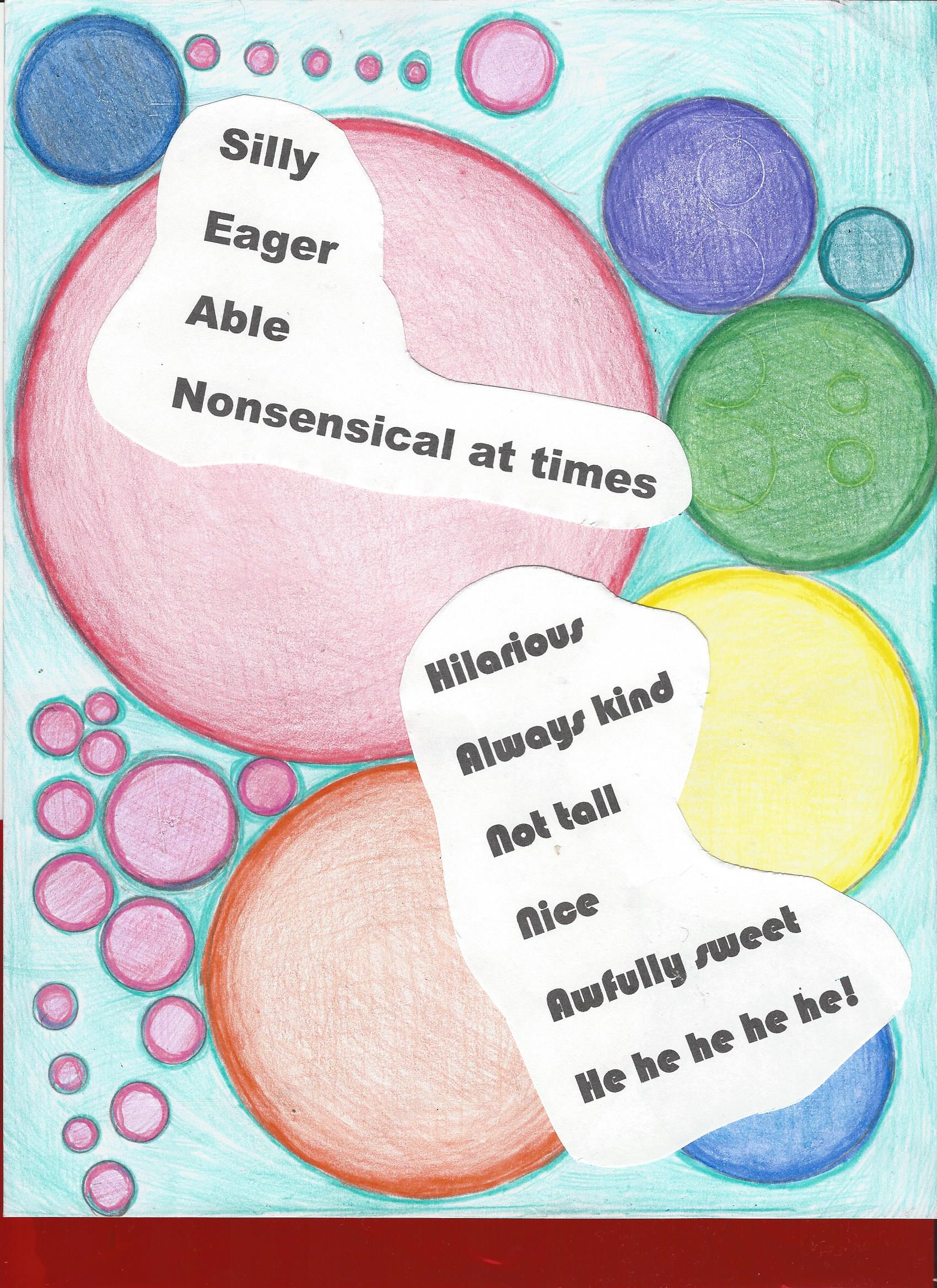 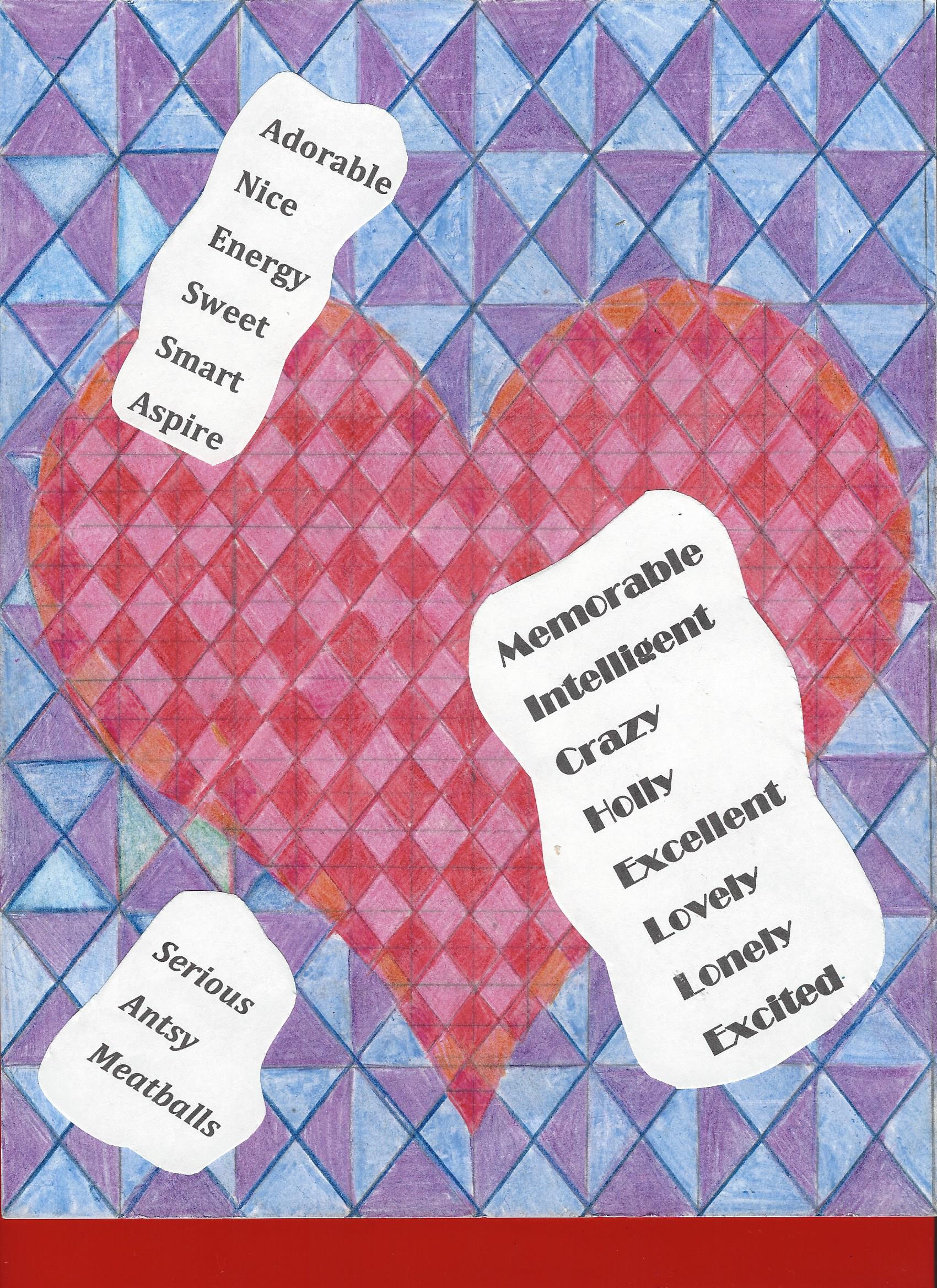 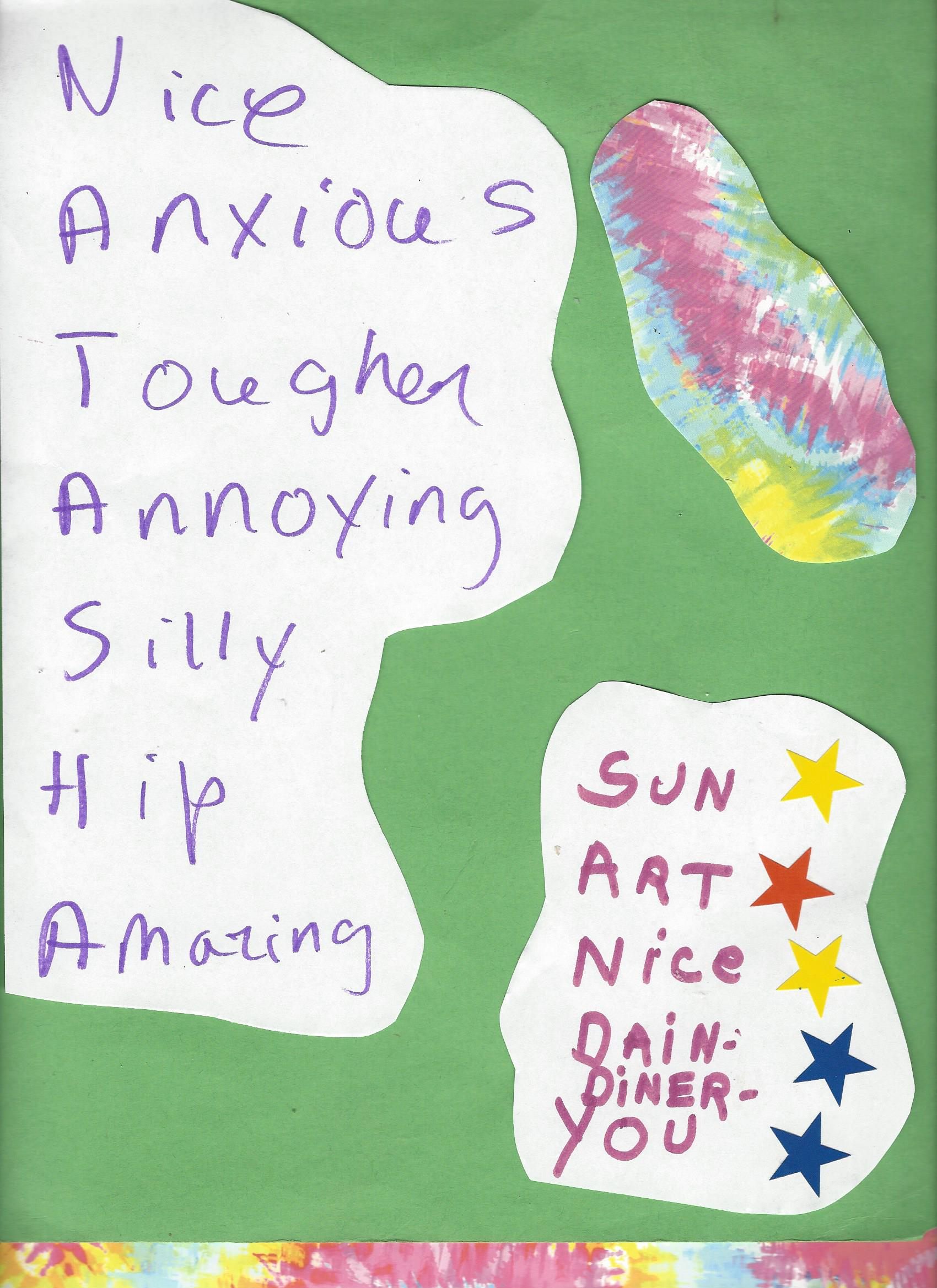 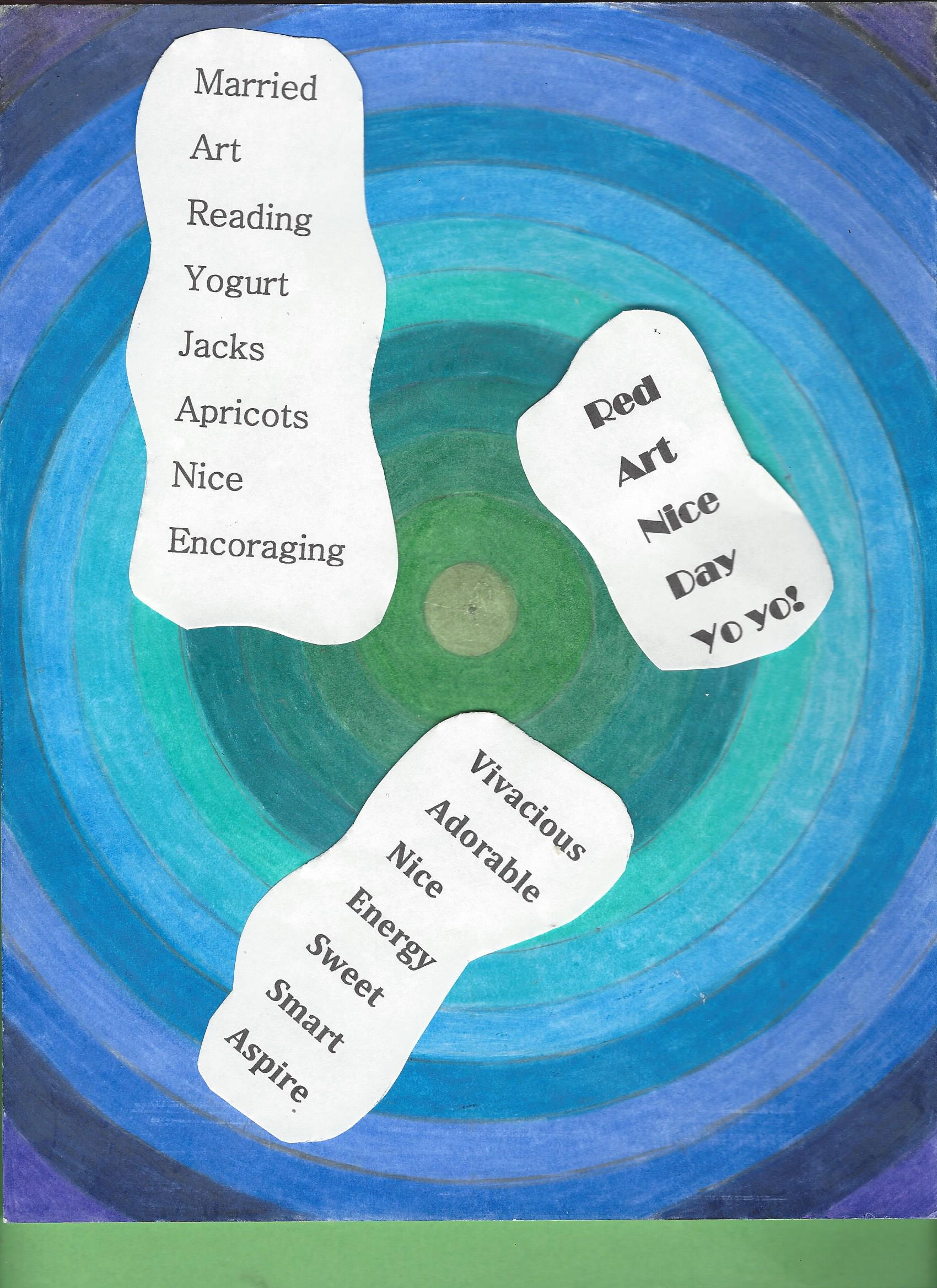 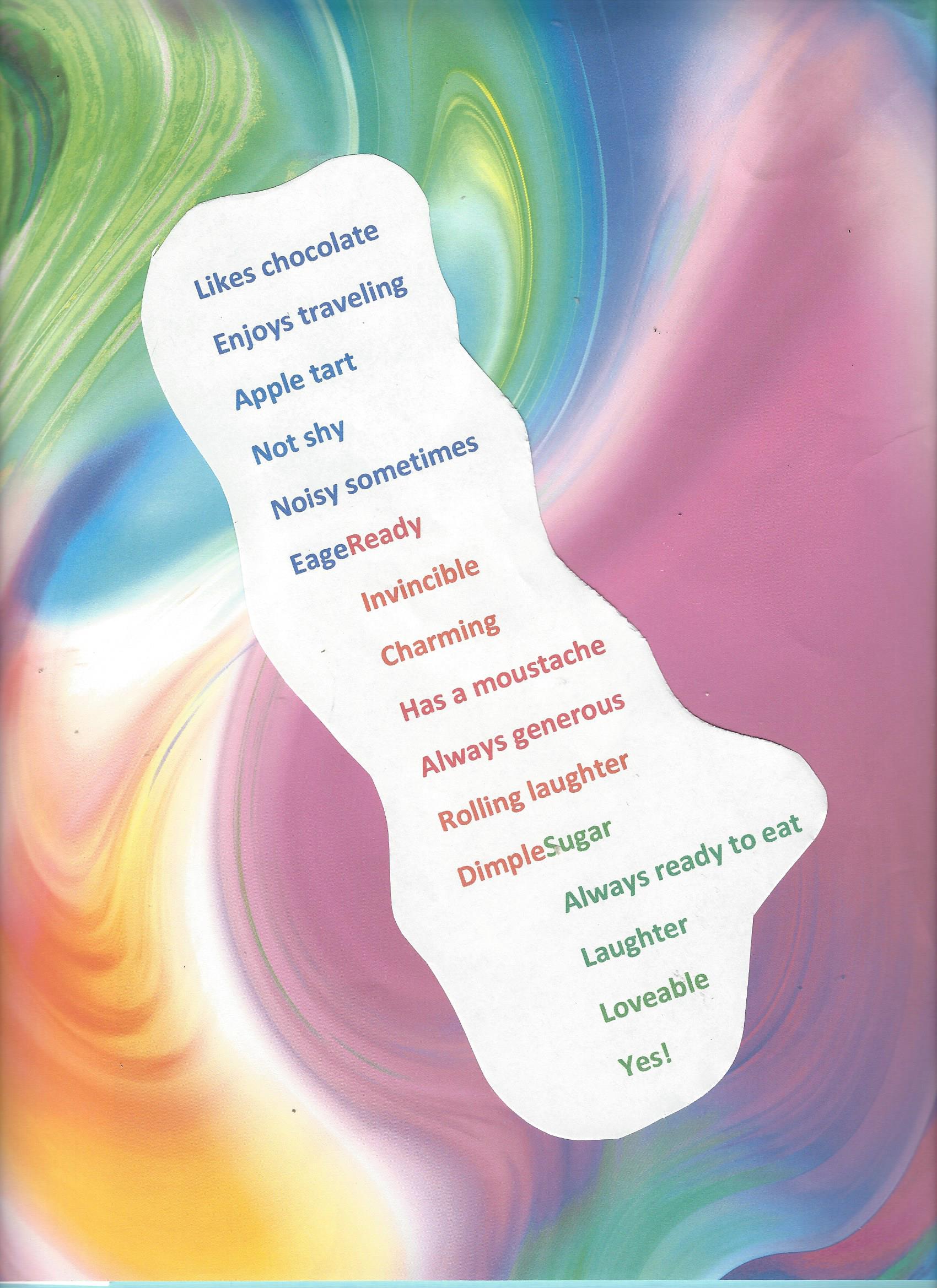  Merry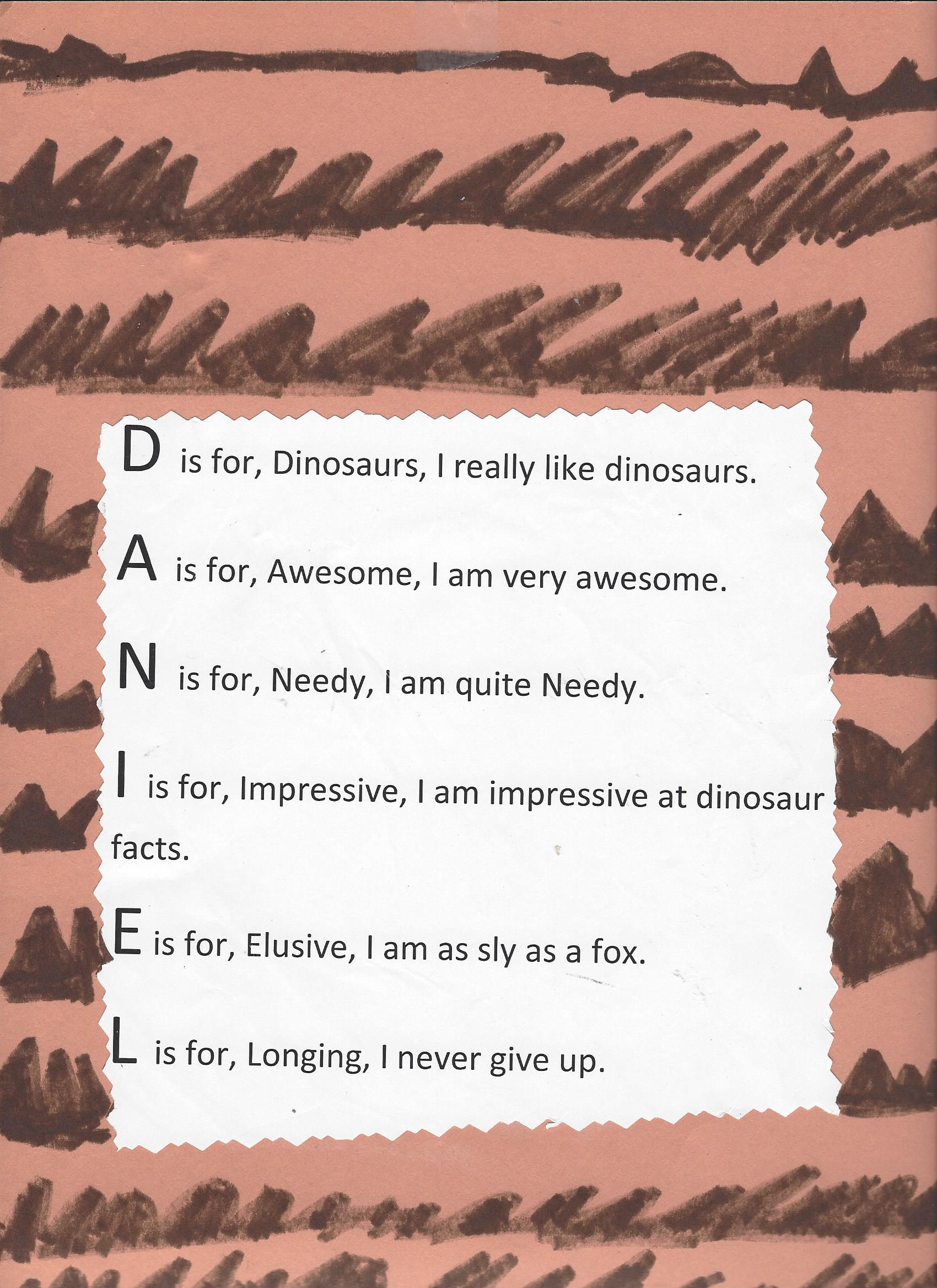 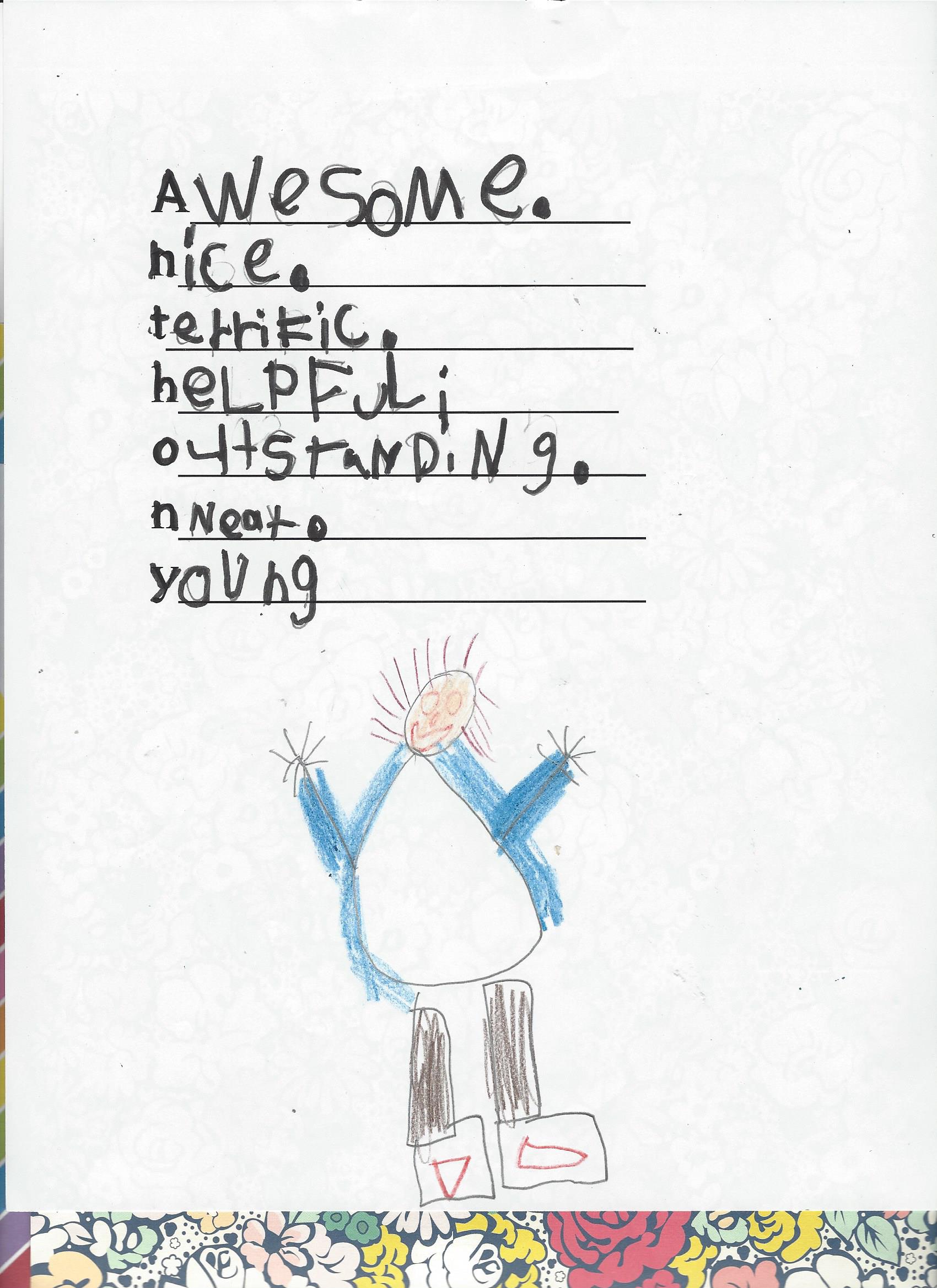 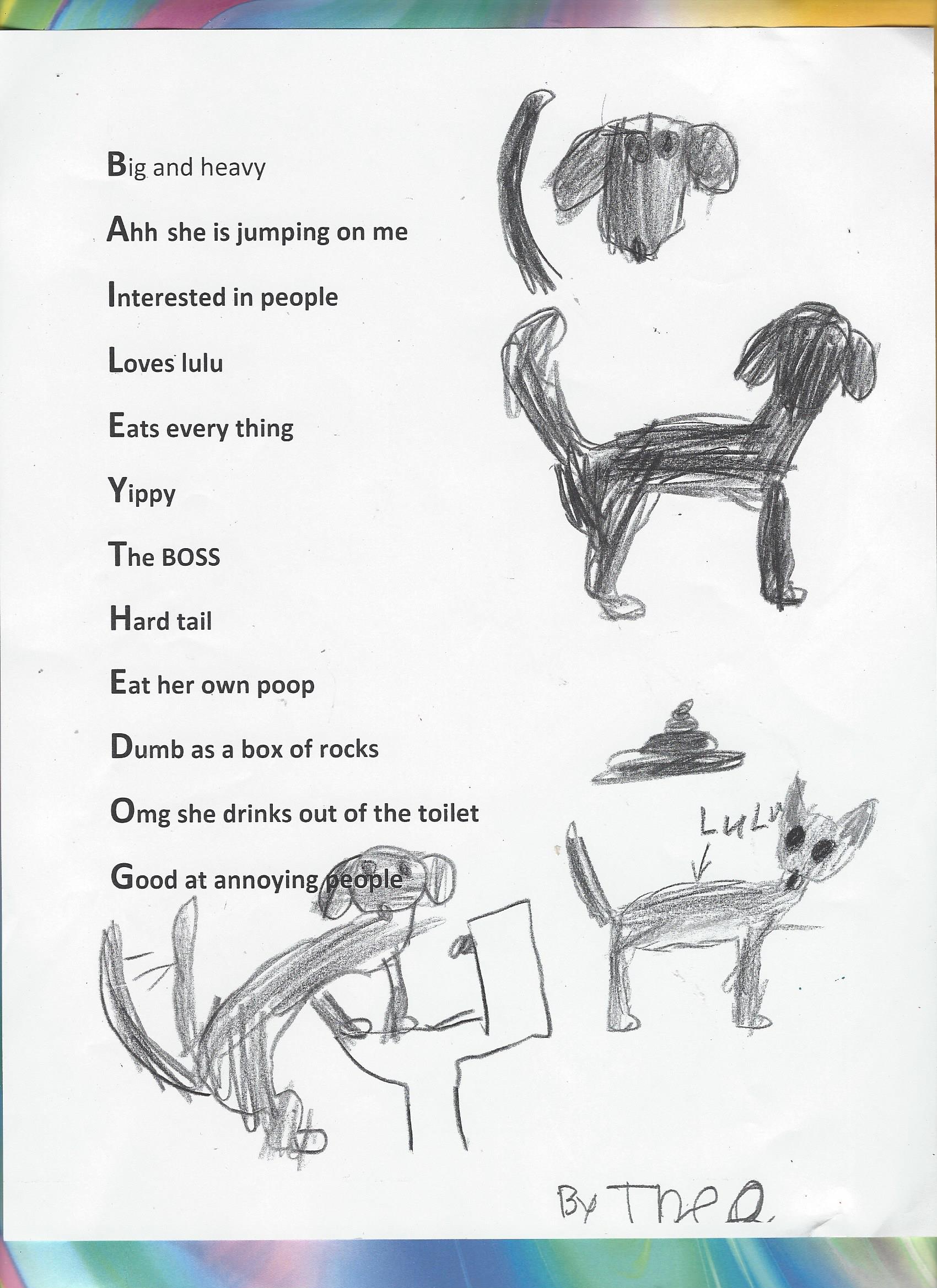 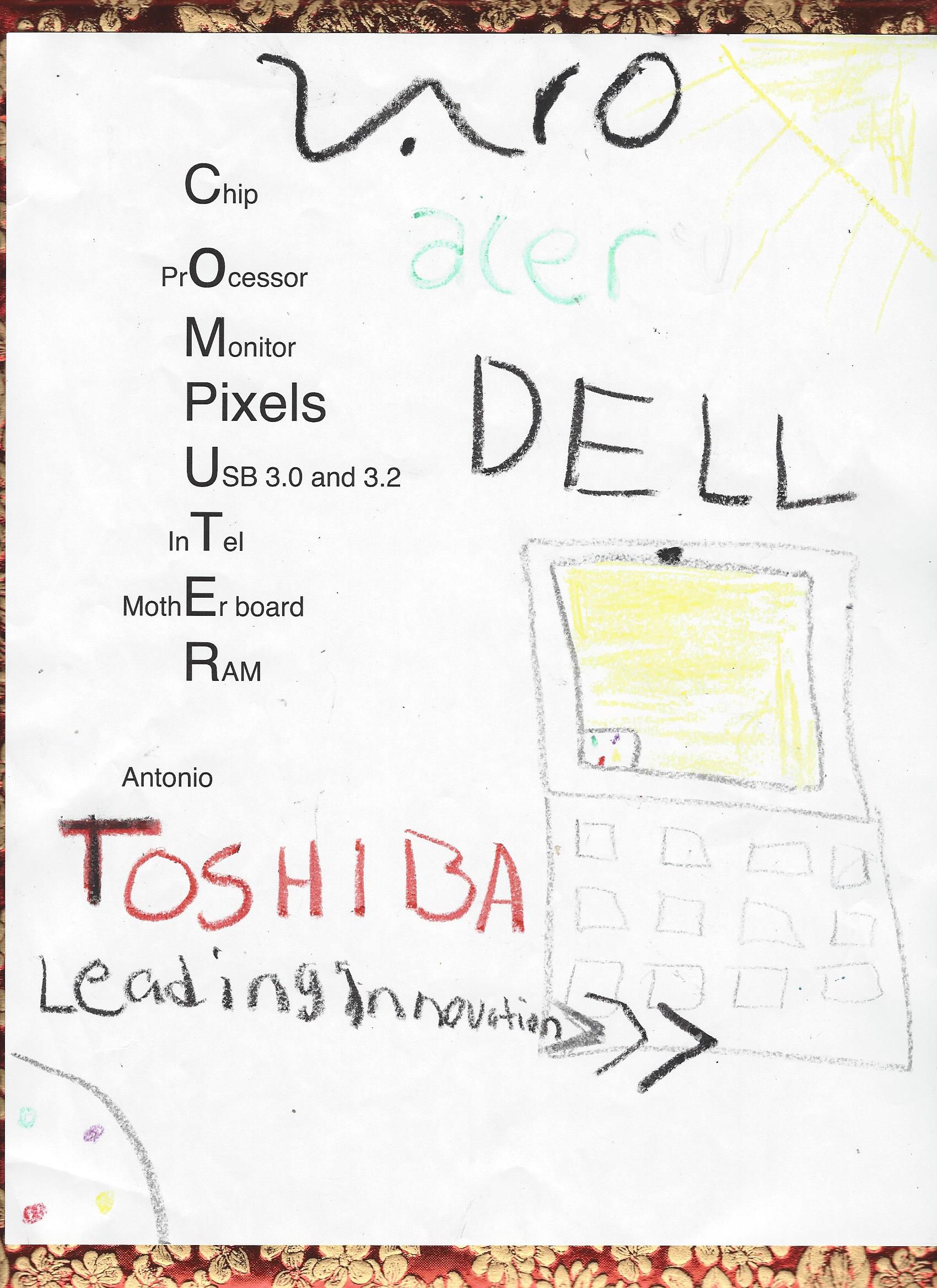 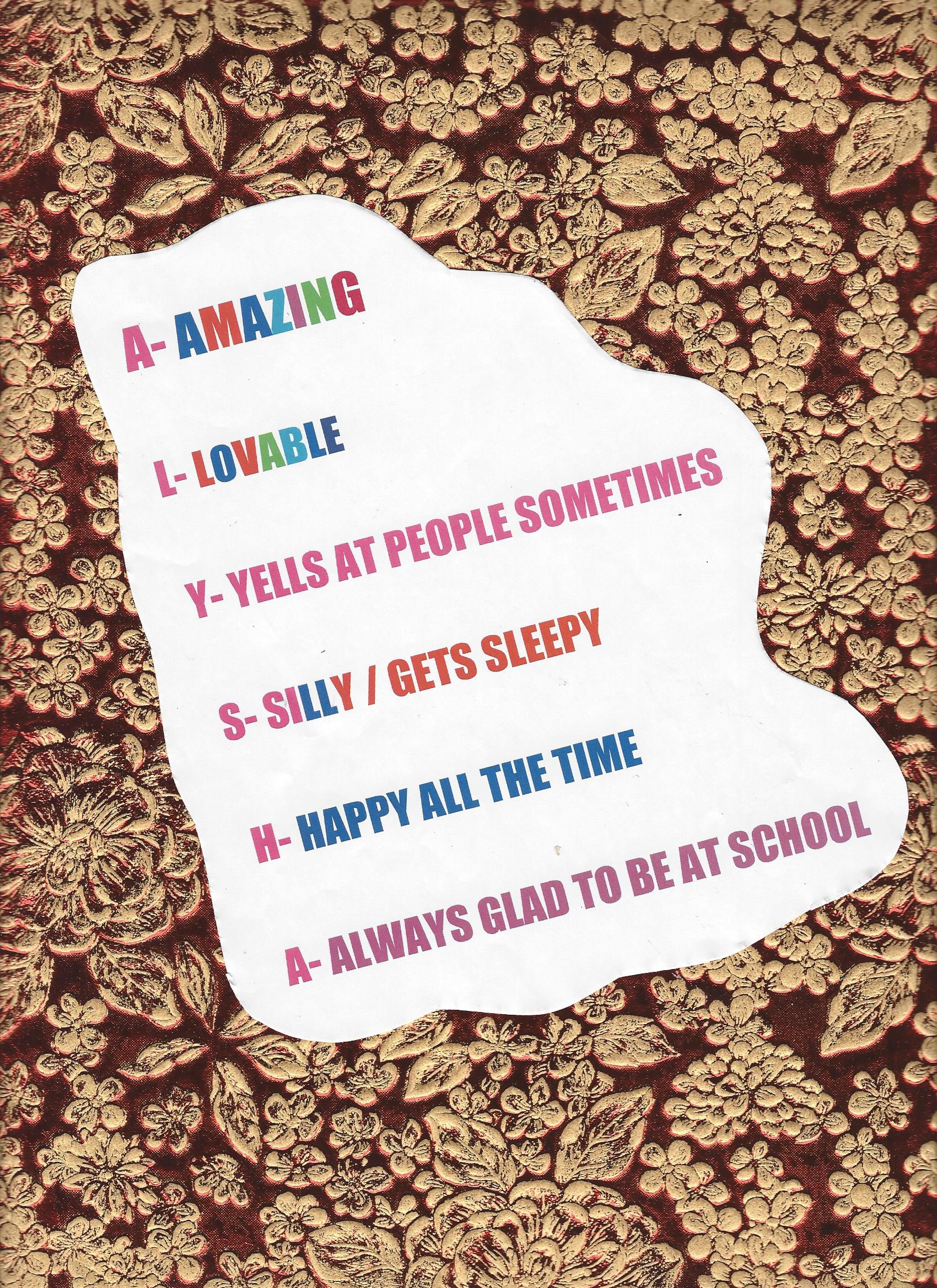 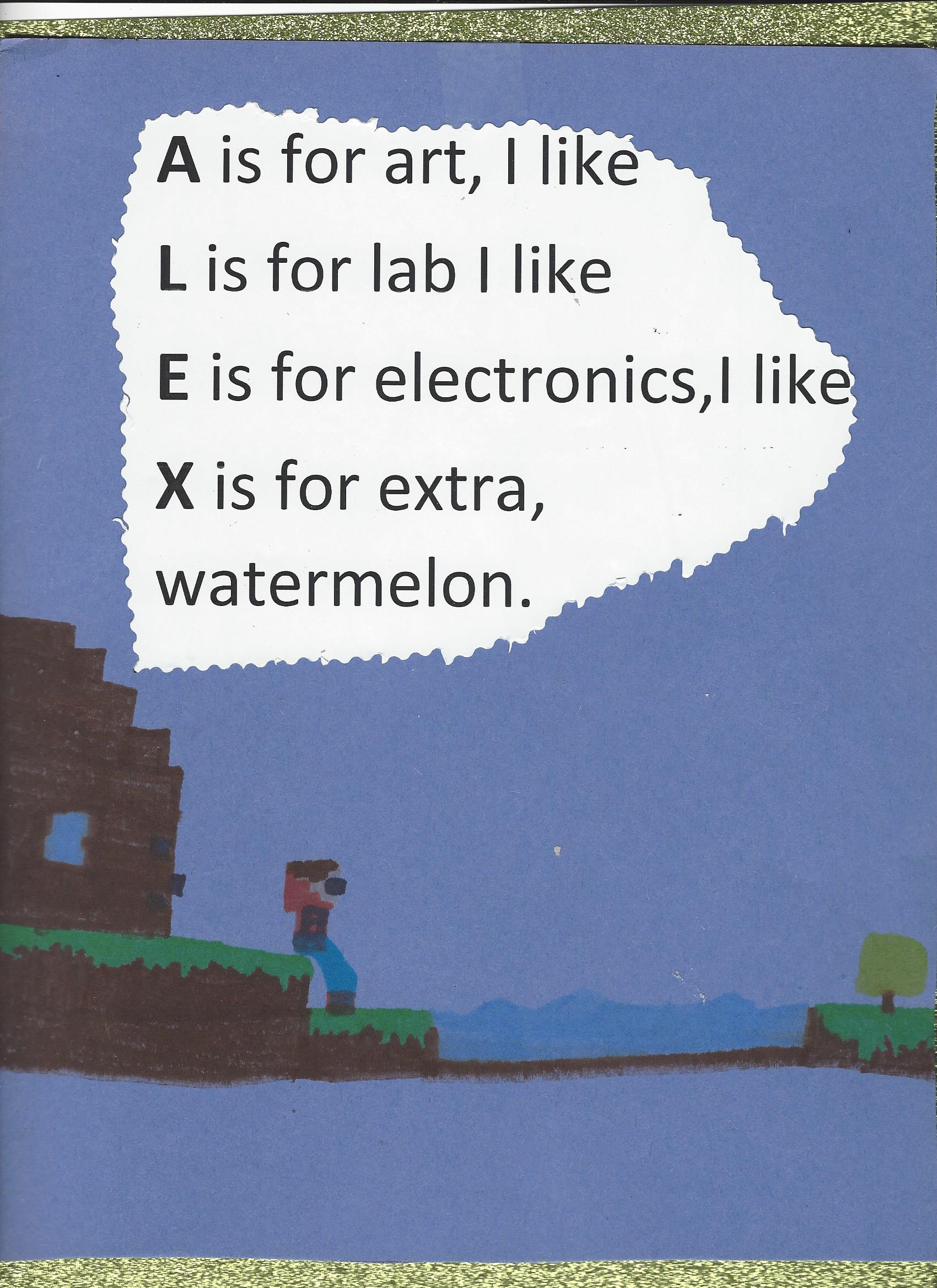 InterestingCharmingHappyEagerLovingLaughterEnergeticReally goodAlways gladNiceDaringYes!			Maximum			Able			Riddle			Interested			SmoothOmenLayer